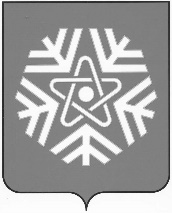 администрация  снежинского  городского  округаПОСТАНОВЛЕНИЕ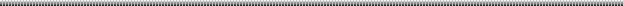         ПРОЕКТО выявлении правообладателейранее учтенного объектанедвижимостиВ соответствии со статьей 69.1 Федерального закона от 13.07.2015 № 218-ФЗ «О государственной регистрации недвижимости», на основании договора от 02.11.1993, руководствуясь статьями 34, 39 Устава муниципального образования «Город Снежинск»,ПОСТАНОВЛЯЮ:В отношении жилого помещения с кадастровым номером 74:40:0101012:776, площадью 62,1 кв. м, местоположение: Челябинская обл.,    г. Снежинск, пр. им. К.И. Щелкина, дом 17, квартира 168, в качестве его правообладателей, владеющих данным жилым помещением недвижимости на праве общей собственности, выявлены:Малышев Александр Михайлович,        года рождения, СНИЛС           , паспорт гражданина Российской Федерации серия       №          , выдан                       , адрес регистрации по месту жительства:                                                          ;Легранд Наталья Авенировна,       года рождения, СНИЛС            , паспорт гражданина Российской Федерации серия       №          , выдан           , адрес регистрации по месту жительства:                                                         .Право собственности Малышева Александра Михайловича и Легранд Натальи Авенировны на указанный в пункте 1 настоящего постановления объект недвижимости подтверждается договором от 02.11.1993, зарегистрированным в БТИ 09.11.1993. Отделу жилья и социальных программ администрации города Снежинска направить в орган регистрации прав настоящее постановление, заявление о внесении в Единый государственный реестр недвижимости сведений о правообладателе ранее учтенного объекта недвижимости и иные документы, необходимые для внесения изменений в сведения Единого государственного реестра недвижимости.4. Контроль за выполнением настоящего постановления возложить на заместителя главы городского округа Д.А. Шарыгина.Глава Снежинского городского округа 					                           А.С. Пульников от№